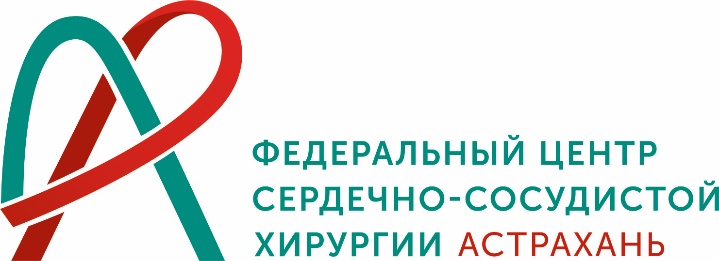 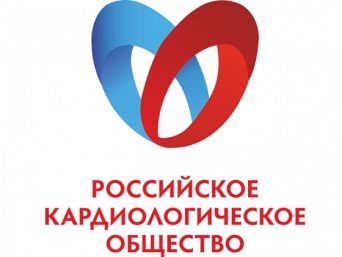 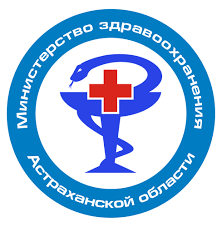 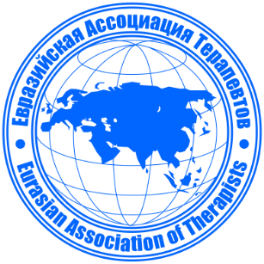 ИНФОРМАЦИОННОЕ ПИСЬМОГлубокоуважаемые коллеги!Приглашаем Вас принять участие в работеI Межрегиональной конференции молодых кардиологов Южного и Северо-Кавказского Федеральных округов «ИШЕМИЧЕСКАЯ БОЛЕЗНЬ СЕРДЦА»24 марта – 25 марта 2018 года в г. Астрахань, ул. Покровская роща, 4Федеральный центр сердечно-сосудистой хирургии г. АстраханьМинистерство здравоохранения Астраханской областиВсероссийское научное общество кардиологовЕвразийская ассоциация терапевтов    СОПРЕЗИДЕНТЫ КОНФЕРЕНЦИИ:Тарасов Дмитрий Георгиевич, к.м.н., главный врач ФГБУ ФЦССХ (г. Астрахань) Чернов Игорь Ионович, к.м.н., зам. главного врача по хирургии  (г. Астрахань)Кадыкова Антонина Валерьевна, зам. главного врача по лечебной части (г. Астрахань)   КООРДИНАТОРЫ КОНФЕРЕНЦИИ:Илов Николай Николаевич, к.м.н., врач сердечно-сосудистый хирург ФГБУ ФЦССХ (г. Астрахань)Энгиноев Сослан Тайсумович, врач сердечно-сосудистый хирург ФГБУ ФЦССХ (г. Астрахань)К участию приглашаются молодые врачи, работающие в кардиологии и смежных дисциплинах (возраст не старше 40 лет). В рамках научной программы конференции пройдет конкурс постерных докладов молодых специалистов и командное соревнование «Каспийский Баттл».Запланировано проведение практических мастер-классов.командное участие (состав команды до 5 молодых врачей)индивидуальное участие (модерируемая постерная сессия)индивидуальное участие (слушатель)МОДЕРИРУЕМЫЕ ПОСТЕРНЫЕ СЕССИИ – индивидуальное соревнование молодых специалистовЗаявка должна включать информацию о представляющем авторе: ФИО, возраст, личное фото, место работы и должность. Обязательным является прикрепление к сопроводительной информации Вашего постера в электронном формате (pdf, jpeg, ppt).КАСПИЙСКИЙ БАТТЛ – командное соревнование молодых специалистовСледует предоставить информацию о членах команды (до 5 человек): ФИО, возраст, личное фото, место работы и должность. Указывается капитан команды, её название и девиз.ВСЕ ЗАЯВКИ, ОФОРМЛЕННЫЕ ПО ВЫШЕОПИСАННЫМ ТРЕБОВАНИЯМ, ДОЛЖНЫ БЫТЬ ВЫСЛАНЫ ПО АДРЕСУ surgery-89@yandex.ru не позднее 25 февраля 2018 г.Организационные вопросы можно разрешить по тел. +7927-576-4006, +7909-375-5242Участники модерируемых постерных сессий должны будут выступить с электронным постером. Содержание работы должно соответствовать основным направлениям программы конференции. Регламент – 5 минут на сообщение, 10 минут на обсуждение.Во время проведения I Межрегиональной конференции молодых кардиологов Южного и Северо-Кавказского Федеральных округов «ИШЕМИЧЕСКАЯ БОЛЕЗНЬ СЕРДЦА» будет проводиться командное соревнование «Каспийский Баттл», включающий несколько тематических этапов, которые будут оцениваться авторитетным жюри:1. История кардиологии и кардиохирургии 2. Интерпретация ЭКГ 3. Способность дать оценку результатов ЭХО-КС 4. Интерпретация  результатов лучевых методов исследования сердечно-сосудистой системы 5. Верификация состояния поражения коронарного русла по данным ангиографии 6. Редкие клинические случаи7. Знание клинических рекомендации по кардиологии и кардиохирургииВо время модерируемых постерных сессий для молодых специалистов будут определены победители в номинациях «Лучший клинический случай», «Лучшее оригинальное исследование», «Лучшая аналитическая работа». Победители в этих номинациях и команды, показавшие лучшие результаты в «Каспийском Баттле» получат ценные призы и общее признание. Главный приз – двухнедельная стажировка в ФЦССХ (г. Астрахань) по специальности на выбор (кардиология, функциональная и лучевая диагностика, рентгенэндоваскулярная хирургия, сердечно-сосудистая хирургия, аритмология, анестезиология-реанимация).Коронарный атеросклероз	Генетика ИБС	Диагностика ИБСМедикаментозная терапия ИБСРентгенэндоваскулярное и хирургическое лечение ИБСИБС и аритмии